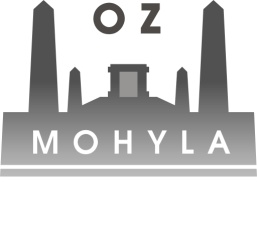 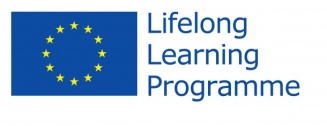 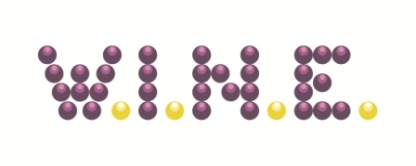 DRAFT AGENDA5th – 7th June 2015 – Bratislava, SLOVAKIAFriday 5.6.2015Arrival at the Hotel Ibis Bratislava Centrum, Zámocká 38, 81101 Bratislava 19:00 Dinner (Zelený Rodrigéz)Saturday 6.6.20159:00 Final report13:00 Lunch 14:30 Final reportFree time19:00 DinnerSunday 7.6.2015Departure